ΘΕΜΑ : «Εορτασμός προς τιμήν των Τριών Ιεραρχών»  Σας γνωρίζουμε ότι, επειδή κατά το τρέχον σχολικό έτος, η εορτή των Τριών Ιεραρχών συμπίπτει με ημέρα που δε λειτουργούν τα σχολεία (Σάββατο 30-01-16),ο εορτασμός των Τριών Ιεραρχών θα γίνει στα Δημοτικά Σχολεία, τις δύο πρώτες ώρες της παραμονής της εορτής (Παρασκευή 29-01-16), σύμφωνα με το άρθρο 4. παρ. 1ε , εδάφιο ε, του Π.Δ. 201/98. Μετά το πέρας των εκδηλώσεων, όπου αυτές προβλέπονται,  σε όλες τις σχολικές μονάδες ΠΕ της χώρας, θα συνεχιστεί το ωρολόγιο πρόγραμμα μαθημάτων, συμπεριλαμβανομένου και του ολοήμερου προγράμματος.                         Ο ΓΕΝΙΚΟΣ ΓΡΑΜΜΑΤΕΑΣ                         							ΙΩΑΝΝΗΣ Δ. ΠΑΝΤΗΣ1.Γρ. κ. Υπουργού2.Γραφείο κ. Γενικού Γραμματέα3.Δ/νση Ειδ. Αγωγής                                                                4.Δ/νση Φυσ. Αγωγής5.Δ/νση Σπουδών, Προγραμμάτων & Οργάνωσης  Π.Ε.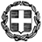 Βαθμός Ασφαλείας: Να διατηρηθεί μέχρι:Βαθμός Προτεραιότητας: ΕΛΛΗΝΙΚΗ ΔΗΜΟΚΡΑΤΙΑΥΠΟΥΡΓΕΙΟ ΠΑΙΔΕΙΑΣ, ΕΡΕΥΝΑΣ  ΚΑΙ ΘΡΗΣΚΕΥΜΑΤΩΝ-----M       Αθήνα,  14-01-2016              Αριθ. Πρωτ. Φ.1/ 47 /4495/Δ1    ΓΕΝΙΚΗ Δ/ΝΣΗ ΣΠΟΥΔΩΝ Π/ΘΜΙΑΣ ΚΑΙ Δ/ΘΜΙΑΣ ΕΚΠΑΙΔΕΥΣΗΣΔΙΕΥΘΥΝΣΗ ΣΠΟΥΔΩΝ, ΠΡΟΓΡΑΜΜΑΤΩΝ & ΟΡΓΑΝΩΣΗΣ Π.Ε.        ΤΜΗΜΑ Γ’ ΜΑΘΗΤΙΚΗΣ ΜΕΡΙΜΝΑΣ & ΣΧΟΛΙΚΗΣ ΖΩΗΣ-----Ταχ. Δ/νση	: Ανδρέα Παπανδρέου 37Τ.Κ. – Πόλη	: 15180 – ΜαρούσιΙστοσελίδα	: http://www.minedu.gov.gr Email		: spudonpe@minedu.gov.gr  Πληροφορίες	:  Ι. Κουφόπουλος                                   :  Σ. Λαπατά                                   :  Γ. ΛιάσκοςΤηλέφωνο	: 210 344 2425/3318FAX		: 210 344 3354ΠΡΟΣ :   1. Περιφερειακές Δ/νσεις Π.Ε. & Δ.Ε.                    της χώρας (έδρες τους)               2.  Προϊσταμένους Παιδαγωγικής &                    Επιστημονικής Καθοδήγησης                    (μέσω Περιφ. Δ/νσεων Π.Ε. & Δ.Ε.)               3.  Σχολικούς Συμβούλους Π.Α. &                      Δημ.Εκπ/σης (μέσω Περιφ. Δ/νσεων                       Π.Ε. & Δ.Ε.)               4.  Δ/νσεις  Π.Ε. της χώρας (έδρες τους)               5.  Δημόσια & Ιδιωτικά Δημ. Σχολεία &                          Νηπ/γεία της χώρας (μέσω Δ/νσεων Π.Ε.)